ELEVENTH MEETING OF PARTNERS OF THE EAST ASIAN – AUSTRALASIAN FLYWAY PARTNERSHIP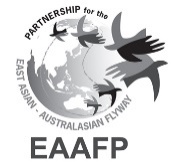 Brisbane, Queensland, Australia, 12-17 March 2023Draft Decision 10Youth Mainstreaming in the EAAFPSubmitted by the United States on behalf of the CEPA Working Group.   Background1.     Building on the success of recent youth activities in the EAAFP, such as the Youth Seminar in Manila (2018), Flyway Youth Forum (2020), and Youth Think Tank Competition (2021-2022), youth have been engaged in raising awareness, capacity building, and taking action on conservation. The Declaration of the 2020 Flyway Youth Forum (2020) calls for EAAFP support to: Provide greater intergenerational equity in decision-making; Provide youth-friendly spaces for meaningful participation; Ensure active and sustainable participation; and Empower and raise awareness of all youth.2.    Noting the youth activities and programmes by Partners and the Secretariat, such as International Union for Conservation of Nature (IUCN) Global Youth Summit (2022), Association of Southeast Asian Nations (ASEAN) Youth Biodiversity Programme, World Wildlife Federation (WWF), One Planet Youth, as well as emerging youth groups, such as Youth Engaged in Wetlands, EAAFP will benefit from a focused and durable effort to mainstream youth into all activities. 3.   The demographic makeup of EAAFP representatives for Partners, Working Groups, Task Forces, and Committees/Subcommittees tends towards a higher age range, which may leave out critical young voices. Youth participation makes EAAFP more likely to achieve its mission in the long term and brings new and relevant perspectives to implementing actions from the Strategic Plan. 4.    The Resolution on strengthening Ramsar connections through youth was adopted during recent Ramsar 14th Conference of the Contracting Parties (COP14) Doc.18.14. The Resolution encourages contracting parties and initiatives to involve young people in wetland conservation. A Youth Task Force and youth participants in other partnership groups and activities will create a pathway for young leaders in science and conservation to become involved in the EAAFP and potentially become future leaders in the Partnership. The Youth Task Force will be established under the CEPA Working Group pursuant to Paragraph 9(9) of the Partnership Documents. The term youth is defined to include those aged 18 to 35 years old in this context.Diversity in participants is encouraged to ensure the youth involved are reflective of the population within the flyway. All EAAFP participants should strive to incorporate young people with skills in research, monitoring, habitat management and restoration, environmental education and outreach, and/or leadership. Resources for capacity building, and opportunities within EAAFP should be considered for highly motivated young people regardless of formal educational background. Decisions:Partners attending the 11th Meeting of Partners are requested to endorse the mainstreaming of youth in EAAFP through the following actions:The strong encouragement of youth participation in all EAAFP plans and activities. Youth membership to be considered in all Working Groups, Task Forces, and Subcommittees, as well as other EAAFP planning efforts and activities.The creation of a Youth Task Force, which crosscuts all Working Groups and Task Forces, with the goal of developing recommendations of durable actions to mainstream youth into EAAFP, reaching youth within the flyway to raise awareness and spur conservation of waterbirds and their habitat, interaction and exchange of ideas with related youth groups (Ramsar, CBD, ASEAN, other flyways, etc.), incorporation of emerging technologies into EAAFP activities, and finding synergies across the Partnership, in order to implement the mission of the EAAFP and the actions of the Strategic Plan.The establishment of Youth Task Force will be supported and advised by the CEPA Working Group until MOP 12. Advisors from the Secretariat and other Working Groups, Task Forces, and Subcommittees are encouraged to support the Youth Task Force.National partners should identify one or two young people per country for participation in the Youth Task Force and potentially in Working Groups and Task Forces. Flyway Network Sites are encouraged to engage young people locally and through Sister Sites using CEPA, and to provide internships, mentorship, and employment for young people in their activities. Partners, Working Groups, and Task Forces are encouraged to facilitate and support youth activities and programmes with the Secretariat and CEPA Working Group. Annex 1Draft Decision 10Youth Mainstreaming in the EAAFPSubmitted by the United States on behalf of the CEPA Working Group.   Noting the youth activities and programmes by the Partners and the Secretariat, as well as emerging youth groups, such as Youth Engaged in Wetlands, EAAFP will benefit from a focused and durable effort to mainstream youth into all activities. Further Noting that the term youth is defined to include those aged 18 to 35 years old in this context. Recognizing Diversity in participants is encouraged to ensure the young people involved are reflective of the population within the flyway. All EAAFP participants should strive to incorporate young people with skills in research, monitoring, habitat management and restoration, environmental education and outreach, and/or leadership. Resources for capacity building, and opportunities within EAAFP should be considered for highly motivated young people regardless of formal educational background. Further recognizing that the Resolution on Strengthening Ramsar connections through youth was adopted during recent Ramsar 14th Conference of the Contracting Parties (COP14) Doc.18.14. The Resolution encourages contracting parties and initiatives to involve young people in wetland conservation. Echoing the call for action, a Youth Task Force and youth participants in other partnership groups and activities will create a pathway for young leaders in science and conservation to become involved in the EAAFP and potentially become future leaders in the Partnership. The Youth Task Force will be established under the CEPA Working Group pursuant to Paragraph 9(9) of the Partnership Documents. The 11th Meeting of Partnersof the East Asian – Australasian Flyway PartnershipRequests a stronger youth participation in all EAAFP plans and activities. Encourages consideration of youth members in all Working Groups, Task Forces, and Subcommittees, as well as other EAAFP planning efforts and activities.Adopts the creation of a Youth Task Force, which crosscuts all Working Groups and Task Forces, with the goal of developing recommendations of durable actions to mainstream youth into EAAFP, reaching youth within the flyway to raise awareness and spur conservation of waterbirds and their habitat, interaction and exchange of ideas with related youth groups (Ramsar, CBD, ASEAN, other flyways, etc.), incorporation of emerging technologies into EAAFP activities, and finding synergy across the Partnership, in order to implement the mission of the EAAFP and the actions of the Strategic Plan.Requests CEPA Working Group to support and advise the establishment of Youth Task Force until MOP 12. Advisors from the Secretariat and other Working Groups, Task Forces, and Subcommittees are encouraged to support the Youth Task Force.Further encourages National Partners to identify one or two young people per country for participation in the Youth Task Force and potentially in Working Groups and Task Forces. Further encourages Flyway Network Sites to engage young people locally and through Sister Sites using CEPA, and to provide internships, mentorship, and employment for young people in their activities. Further requests Partners, Working Groups, and Task Forces to facilitate and support youth activities and programmes with the Secretariat and CEPA Working Group. 